Утверждаю: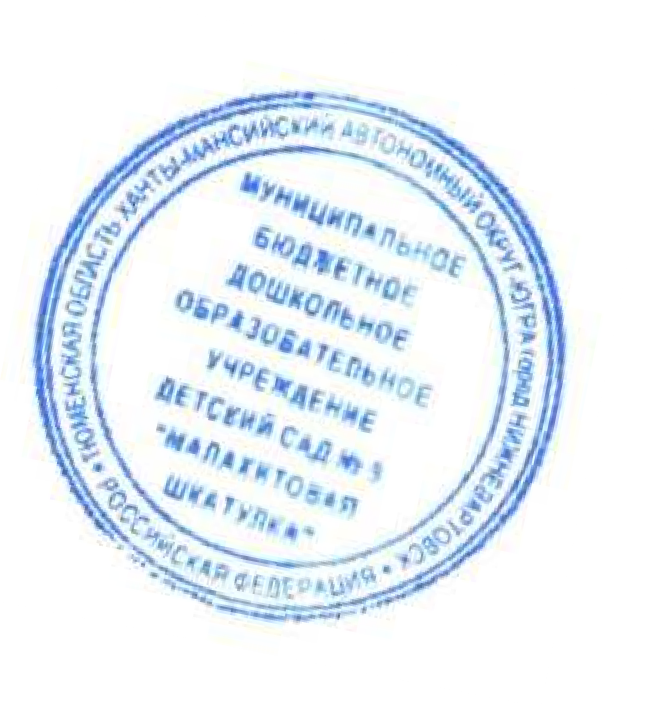 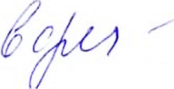 Заведующий МБДОУ ДС №9«Малахитовая шкатулка»В.Н. Ефимова Приказ от 31 августа 2020 г. № 274Перечень учебно-методического комплекса в МБДОУ ДС № 9«Малахитовая шкатулка» на 2020 – 2021 учебный годОбразовательная область «Социально – коммуникативное развитие» Раздел «Моральное воспитание»Нравственно – патриотическое и духовное воспитание дошкольников. Под ред. Н.В. Микляевой. – М.:ТЦ Сфера, 2013. – 144с.Формирование нравственных ценностей и патриотических чувств у детей 5-7 лет. Планирование. Комплексные познавательные занятия / авт.-сост. И.Н. Панасенко. – Волгоград: Учитель. – 126 с.Шорыгина Т.А. Беседы о детях – героях Великой Отечественной войны. – М.: ТЦ Сфера, 2016. – 80 с.Воспитание интереса и уважения к культурам разных стран у детей 5-8 лет в д/с ФГОС / Соловьева / 2015/ Просвещение /Раздел «Труд»1. Трудовое воспитание в детском саду 3-7 лет ФГОС / Куцакова / 2018/ Мозаика-синтезРаздел «Социализация»Я-Ты-Мы. Программа социально-эмоционального развития дошкольников/Сост.: О.Л. Князева.-М.: Мозаика-Синтез, 2005. – 168 с.Я, ты, мы: Социал. – эмоцион. Развитие детей от 3 до 6 лет: Учеб.- метод. Пособие для воспитателей дошк. Образоват. Учреждений / О.Л. Князева, Р.Б. Стеркина. – М.: Просвещение, 2004. – 93с.Раздел «Безопасность»Авдеева Н.Н. Князева О.Л. Стеркина Л.Б. «Безопасность» Учебно- методическое пособие по основам безопасности жизнедеятельности детей старшего дошкольного возраста Санкт-Петербург. Детство – ПрессАвдеева Н.Н. Князева О.Л. Стеркина Л.Б. «Безопасность» Рабочая тетрадь 3, Санкт- Петербург Детство – ПрессАвдеева Н.Н. Князева О.Л. Стеркина Л.Б. «Безопасность» Рабочая тетрадь 1. Санкт- Петербург Детство – ПрессФормирование основ безопасного поведения у детей 3-8 лет / Гризик / 2018/ ПросвещениеОбразовательная область «Познавательное развитие» Раздел «Мир природы и мир человека»1. Познавательное развитие детей 2-8 лет. Мир природы и мир человека. Методика / Гризик / 2017/ ПросвещениеРаздел «Математические представления»Математика   в   детском   саду. Сценарии  занятий	3-4  лет  ФГОС	/ Новикова / 2017/ Мозаика-синтезМатематика   в   детском   саду. Сценарии  занятий	4-5  лет  ФГОС	/ Новикова / 2017/ Мозаика-синтезМатематика   в   детском   саду. Сценарии  занятий	5-6  лет  ФГОС	/ Новикова / 2017/ Мозаика-синтезМатематика   в   детском   саду. Сценарии  занятий	6-7  лет  ФГОС	/ Новикова / 2017/ Мозаика-синтезРаздел «Экология для малышей»Гончарова Е.В., Моисеева Л.В. Технология экологического образования детей второй младшей группы ДОУ, учебное пособие. Екатеринбург, 2002.Гончарова Е.В., Моисеева Л.В. Технология экологического образования детей средней группы ДОУ, учебное пособие. Екатеринбург, 2002.Гончарова Е.В., Моисеева Л.В. Технология экологического образования детей старшей группы ДОУ, учебное пособие. Екатеринбург, 2002.Гончарова Е.В., Моисеева Л.В. Технология экологического образования детей подготовительной группы ДОУ, учебное пособие. Екатеринбург, 2002.Гончарова Е.В. Экология для малышей» Тюмень. «Институт проблем освоения Севера СО РАН», 2000.Гончарова Е.В. «Озеленение и экологический дизайн участка дошкольного образовательного учреждения». Тюмень Институт проблем освоения Севера СО РАН», 2000.Гаврилова О.Н. Перспективное планирование наблюдений на прогулках во второй младшей и средней группах. Тюмень Институт проблем освоения Севера СО РАН», 2000.Николаева С.Н. Экологическое воспитание младших школьников. Книга для воспитателей детского сада. – М.: Мозаика – Синтез, 2002. – 96с.Природа края в художественной литературе: Растительный мир/Сост. О.Н. Гаврилова. – Тюмень: СофтДизайн, 1997. – 256 с.Природа края в художественной литературе: Времена года/Сост. О.Н. Гаврилова. – Тюмень: СофтДизайн, 1997. – 272 с.Природа края в художественной литературе: Домашние животные/Сост. О.Н. Гаврилова. – Тюмень: СофтДизайн, 1997. – 272 с.Раздел «Экономика»1. Примерная парциальная образовательная программа дошкольного образования для детей 5- 7 лет «Экономическое воспитание дошкольников: формирование предпосылок финансовой грамотности».- М.: 2018 г.Образовательная область «Речевое развитие»Раздел «Развитие речи»Речевое	развитие	детей	4-5	лет.	Методическое	пособие	для воспитателей / Гризик / 2015/ ПросвещениеРечевое	развитие	детей	5-6	лет.	Методическое	пособие	для воспитателей / Гризик / 2015/ ПросвещениеРечевое	развитие	детей	6-8	лет.	Методическое	пособие	для воспитателей / Гризик / 2016/ ПросвещениеПрограмма «От звука к букве. Обучение дошкольников элементам грамоты ФГОС» / Колесникова / 2016/ ЮвентаРазвитие речи в детском саду. Подготовительная группа 6-7 лет ФГОС/ Гербова / 2018/ Мозаика-синтезРазвитие речи в детском саду. Вторая группа раннего возраста 2-3 года ФГОС / Гербова / 2017/ Мозаика-синтезРаздел «Художественная литература»1000 сказок, рассказов, стихов, загадок. Первая книга для чтения / Дмитриева / 2017/ АСТХрестоматия для детского сада. Младшая группа ФГОС / Печерская / 2018/ Русское словоХрестоматия для чтения детям в детском саду и дома 6-7 лет/ / 2018/ Мозаика-синтезПолная хрестоматия дошкольника 3–5 лет/ / 2017/ ОЛМА Медиа ГруппПолная хрестоматия дошкольника 5-7 лет/ / 2017/ ОЛМА Медиа Групп«Положи твое сердце у чтения»: Пособие для родителей по организации чтения дошкольникам / З.А. Гриценко. – М.: Просвещение, 2003. – 80 с.«Пришли мне чтения доброго…»: Пособие для чтения и рассказывания детям седьмого года жизни (с метод. рекомендациями)/З.А.Гриценко. – М.: Просвещение, 2003. – 96 с.«Пришли мне чтения доброго…»: Пособие для чтения и рассказывания детям 4 – 6 лет (с метод. рекомендациями)/З.А.Гриценко. – М.: Просвещение, 2001. – 144 с.«Пришли мне чтения доброго…»: Пособие для чтения и рассказывания детям 4 – 6 лет (с метод. рекомендациями)/З.А.Гриценко. – 2-е изд. - М.: Просвещение, 2003. – 144 с.Все, что нужно прочитать малышам от 5 до 7/ / 2016/ АСТ 11.Хрестоматия для чтения детям в детском саду и дома 3-4 года/ / 2016/Мозаика-синтезХрестоматия для детского сада. Средняя группа ФГОС / Печерская / 2016/ Русское словоКнига для чтения в детском саду и дома 2-4 года / Гербова / 2014/ ОНИКСКнига для чтения в детском саду и дома 5-7 лет / Гербова / 2017/ ОНИКСХрестоматия для чтения детям в детском саду и дома 4-5 лет/ / 2017/ Мозаика-синтезХрестоматия для чтения детям в детском саду и дома 5-6 лет/ / 2017/ Мозаика-синтезХрестоматия для чтения детям в детском саду и дома 1-3 года/ / 2017/ Мозаика-синтезОбразовательная область «Художественно - эстетическое развитие» Раздел «Изобразительное искусство» и «Конструирование и ручной труд»И.А. Лыкова, Мы лепили, мы играли. Учебно – методическое пособие.– М.: «Карапуз - Дидактика», 2005Программа худ. воспитания, обучения и развития детей 2-7 лет УМК Цветные ладошки / Лыкова / 2018/ Цветной мирКонструирование и худ. труд в детском саду. Программа и конспекты занятий / Куцакова / 2019/ СфераКонструирование в детском саду. 2-ая младшая группа. Конспекты ФГОС / Лыкова / 2015/ Цветной мирКонструирование в детском саду. Подготовительная группа. Конспекты ФГОС / Лыкова / 2016/ Цветной мирКонструирование в детском саду. Средняя группа. Конспекты ФГОС / Лыкова / 2015/ Цветной мирКонструирование в детском саду. Старшая группа. Конспекты ФГОС / Лыкова / 2015/ Цветной мирРаздел «Музыка»Музыкальное развитие детей 2-8 лет. Методика / Галянт / 2017/ ПросвещениеБуренина А.И. «Ритмическая мозаика». Санкт-Петербург. 2011.Каплунова	И.,	Новоскольцева	И.	«Ладушки».	Программа	по музыкальному воспитанию детей дошкольного возраста.Каплунова И., Новоскольцева И. «Ясельки» Библиотека программы«Ладушки».	Планирование	и	репертуар	музыкальных	занятий	с аудиоприложением. СПб., И: «Невская НОТА», 2010.Каплунова И., Новоскольцева И. «Праздник каждый день». Конспекты музыкальных занятий с аудиоприложением (младшая группа). СПб.,И:«Композитор», 2007.Каплунова И., Новоскольцева И. «Праздник каждый день». Конспекты музыкальных занятий с аудиоприложением (средняя группа). СПб.,И:«Композитор», 2008.Каплунова И., Новоскольцева И. «Праздник каждый день». Конспекты музыкальных занятий с аудиоприложением (старшая группа). СПб.,И:«Композитор», 2008.Каплунова И., Новоскольцева И. «Праздник каждый день». Конспекты музыкальных занятий с аудиоприложением (подготовительная группа). СПб.,И: «Композитор»Радынова О.П. «Музыкальные шедевры». Авторская программа и методические рекомендации. – М.: «Гном-Пресс»Радынова О.П. Музыкальное развитие детей. Часть 1. – М.:«ВЛАДОС».Художественный альбом для детского творчества. И.А.Лыкова. УМП для воспитателей. Волгоград, Цветной мир, 2011гИ. Каплунова, И.Новоскольцева «Ладушки. Левой-правой». Пособие для музыкальных руководителей ДДУ. СПб., Издательство«Композитор». 2016гИ.Каплунова, И.Новоскольцева «Как у наших у ворот». Русские народные песни в детском саду. Пособие для музыкальных руководителей ДДУ. СПб., Издательство «Композитор», 2016гИ.Каплунова, И.Новоскольцева «Музыка и чудеса». Музыкально- двигательные фантазии. Пособие для музыкальных руководителей ДДУ. СПб, Издательство «Композитор». 2016гИ.Каплунова, И.Новоскольцева «Я живу в России». Пособие для музыкальных руководителей ДДУ. СПб., Издательство «Композитор». 2017гИ.Каплунова, И.Новоскольцева «Пойди туда, не знаю куда». Осенние праздники на основе фольклора. Пособие для музыкальных руководителей ДДУ. СПб., Издательство «Композитор». 2005гИ.Каплунова, И.Новоскольцева «Карнавал сказок – 1. Праздники в детском саду. Пособие для музыкальных руководителей ДДУ. СПб., Издательство «Композитор». 2007гИ.Каплунова, И.Новоскольцева «Карнавал сказок – 2. Праздники в детском саду. Пособие для музыкальных руководителей ДДУ. СПб., Издательство «Композитор». 2007гИ.Каплунова, И.Новоскольцева Ах, карнавал – 1. Праздники в детском саду. Пособие для музыкальных руководителей ДДУ. СПб., Издательство «Композитор». 2002гИ.Каплунова, И.Новоскольцева Ах, карнавал – 2. Праздники в детском саду. Пособие для музыкальных руководителей ДДУ. СПб., Издательство «Композитор». 2006гИ.Каплунова, И.Новоскольцева Ладушки. Я люблю мой город. Праздник в детском саду. Пособие для музыкальных руководителей ДДУ. СПб., Издательство «Композитор». 2014 гРадынова О.П. Музыкальное развитие детей. Часть 2. – М.:«ВЛАДОС».Раздел «Приобщение детей истокам русской народной культуры»Пиобщение детей к истокам русской народной культуры: Программа. Учебно- методическое пособие. – 2-е изд., перераб. И доп. – СПб: ООО«Издательство - пресс», 2016. – 304 с.Истоковедение	Т.	5.	Воспитание	на	социо-культурном	опыте. Программа для дошкольного образов/ / 2018/ ИстокиСоциокультурные	истоки	в	ФГОС	дошкольного	образования. Рекомендации по применению программы/ / 2018/ ИстокиОбразовательная область «Физическое развитие»Раздел «Охрана здоровья»Шорыгина Т.А. Беседы о правилах дорожного движения с детьми 5-8 лет. – М.: ТЦ Сфера, 2015. – 80 с.Шорыгина Т.А. Беседы об основах безопасности с детьми 5-8 лет. – М.: ТЦ Сфера, 2015. – 80 с.Раздел «Физическое развитие»Осокина Т.И., Тимофеева Е.А., Богина Т.Л. Обучение плаванию в детском саду. М., Просвещение, 1991.Физкультурные занятия с детьми 3-4 лет. Конспекты занятий ФГОС / Пензулаева / 2017/ Мозаика-синтез / 5-86775-653-6Физкультурные занятия с детьми 4-5 лет. Конспекты занятий ФГОС / Пензулаева / 2017/ Мозаика-синтез / 5-86775-995-7Физкультурные занятия с детьми 5-6 лет. Конспекты занятий ФГОС / Пензулаева / 2017/ Мозаика-синтез / 5-86775-996-4Физкультурные занятия с детьми 6-7 лет. Конспекты занятий ФГОС / Пензулаева / 2017/ Мозаика-синтез / 5-4315-0464-8Рыбак М.В. Занятия в бассейне с дошкольниками. М., ТЦ Сфера, 2012.Раздел «Шахматы»Шахматы для начинающих / И.Романова – Москва: Издательство АСТ, 2017. – 160 с.Шахматный	учебник-сказка	для	малышей	и	их	наставников	/ Трофимова / 2015/ ФениксАбрамов, Барский. Шахматы. Методика 1 год обучения / 2015Шахматы для начинающих / И.Романова – Москва: Издательство АСТ, 2017. – 160 с.Шахматы. 1 год. Учусь и учу. Пособие для учителя / Сухин / 2015/ Духовное возрождение /Шахматный	учебник-сказка	для	малышей	и	их	наставников	/ Трофимова / 2015/ Феникс /Абрамов, Барский. Шахматы. Методика 1 год обучения / 2015Шахматы для самых маленьких / Сухин / 2018/ АСТ /Детский шахматный учебник / Трофимова / 2018/ Феникс / 10.Шахматы для детей / Сухин / 2018/ АСТ /11.Шахматы. Большой самоучитель для детей / Сухин / 2018/ АСТ 12.Шахматы. Полный курс для детей / Сухин / 2018/ АСТ  13.Приключение Шашечки и Шахматика / В.Я. Юзюк, В.К. Погрибной. –Ростов н/Д: Феникс, 2013. – 173 с.